Tuesday 30th June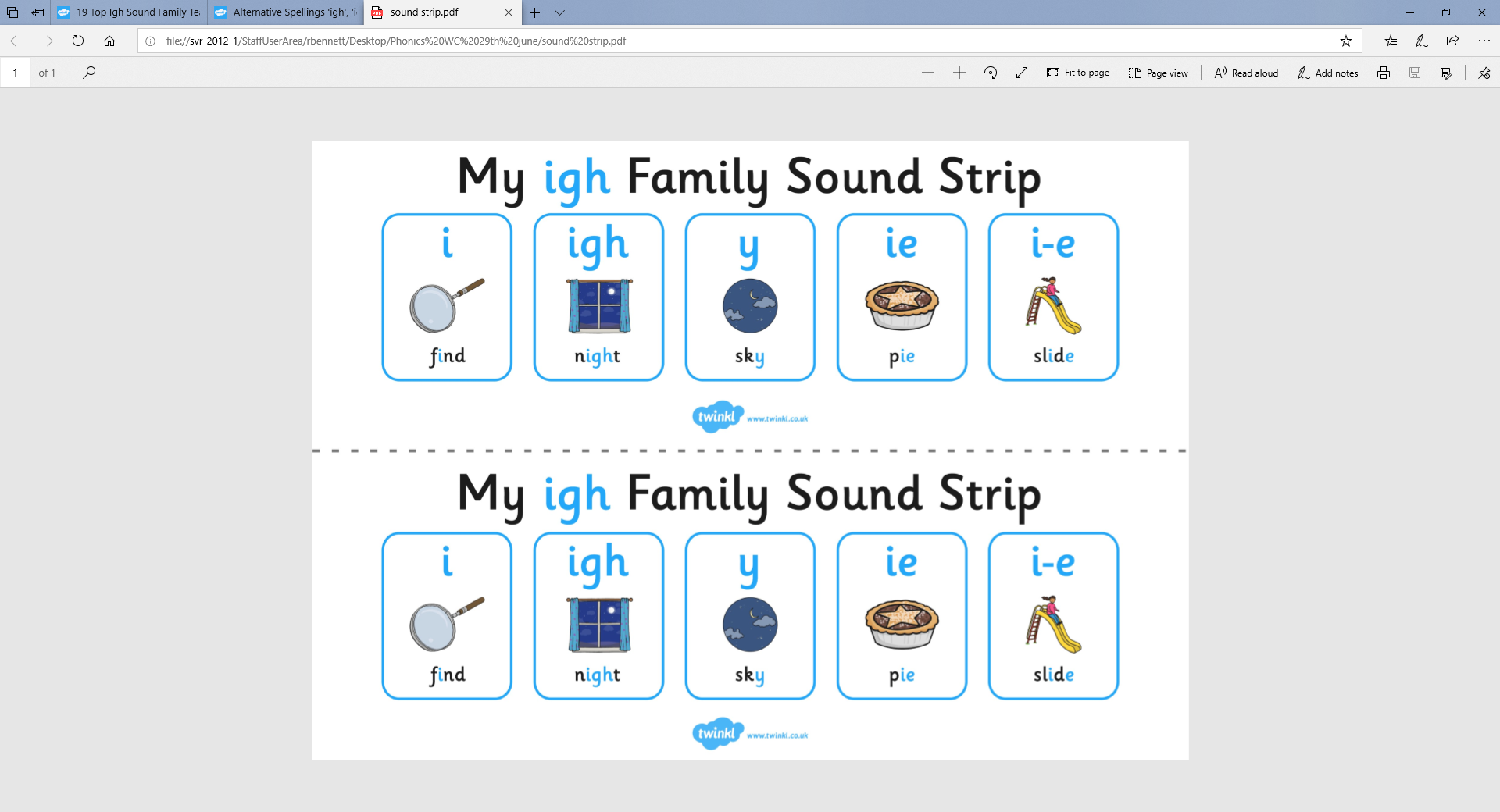 Tuesday 30th June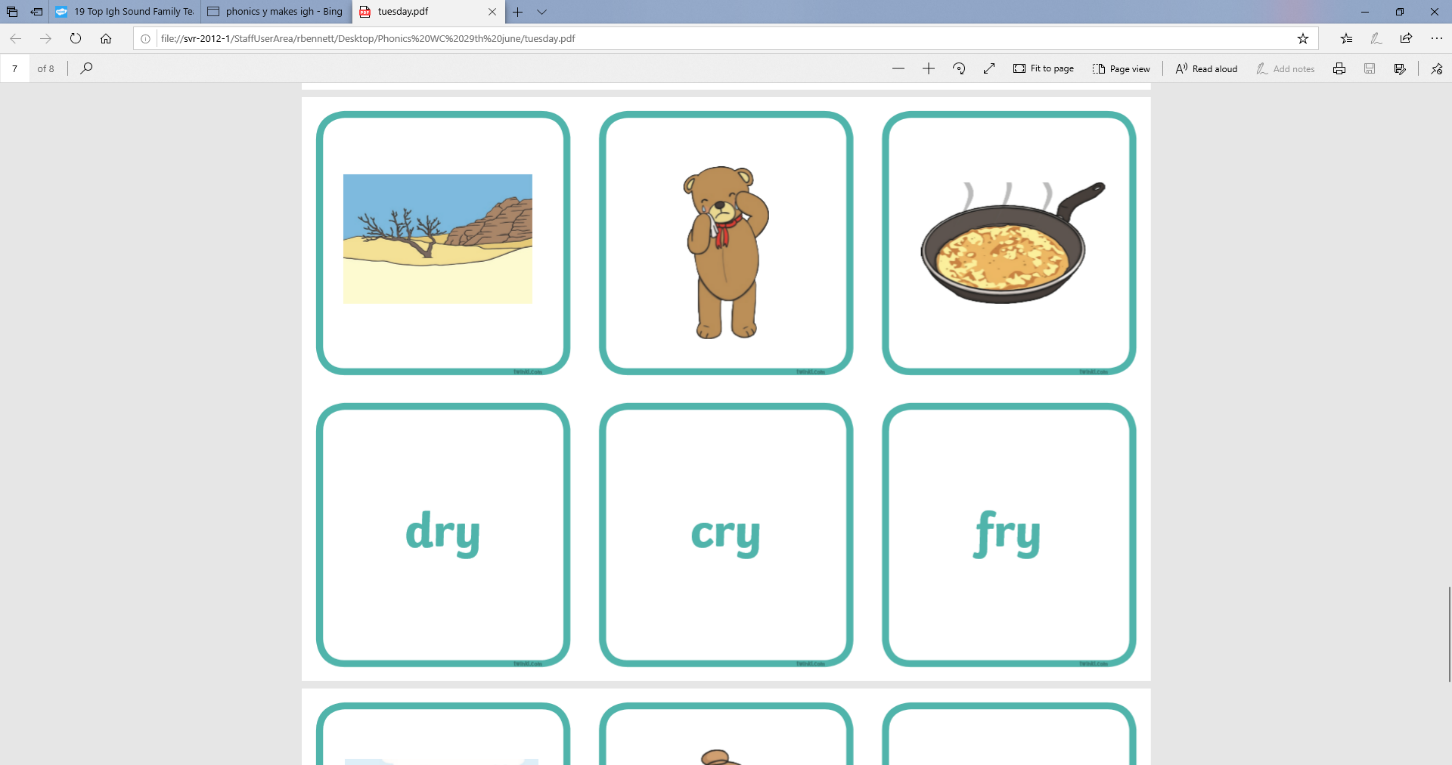 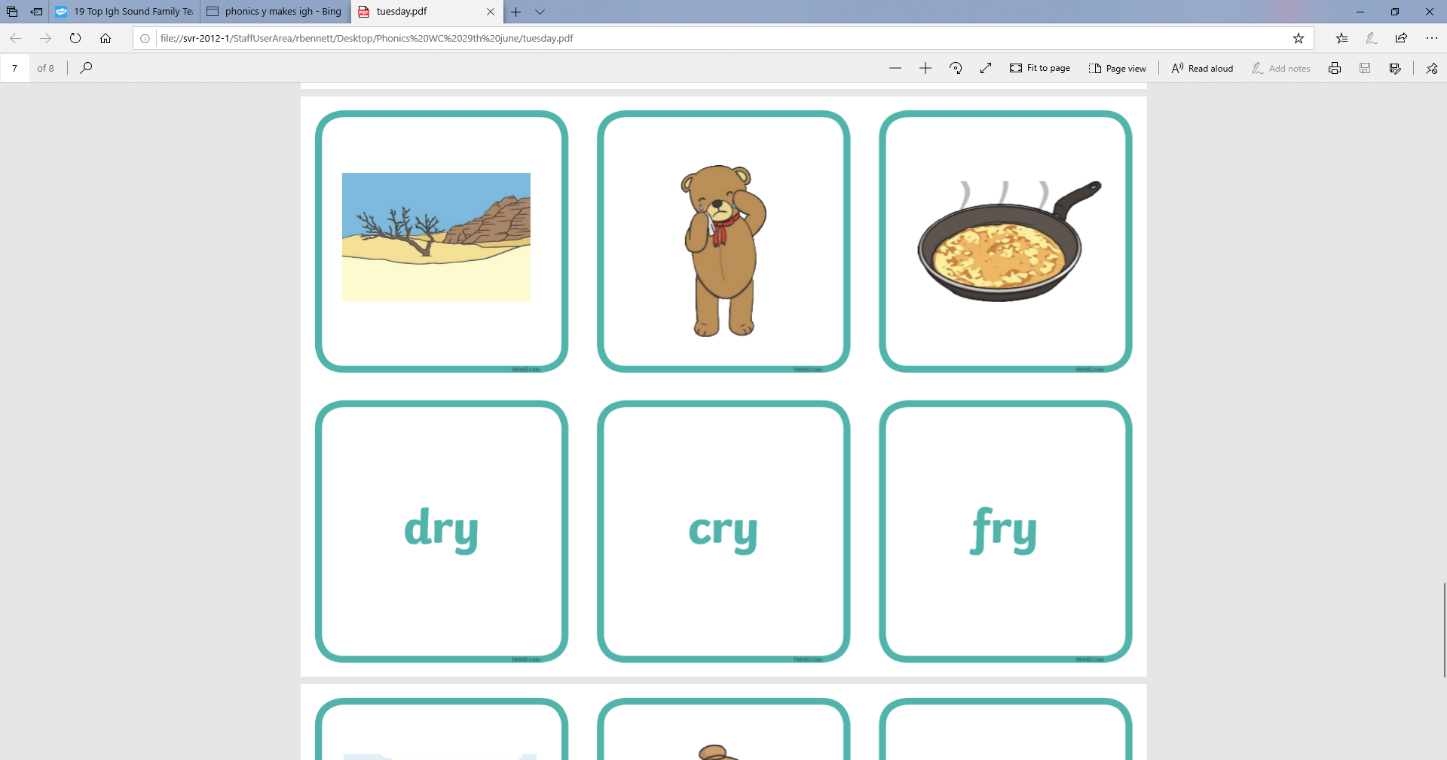 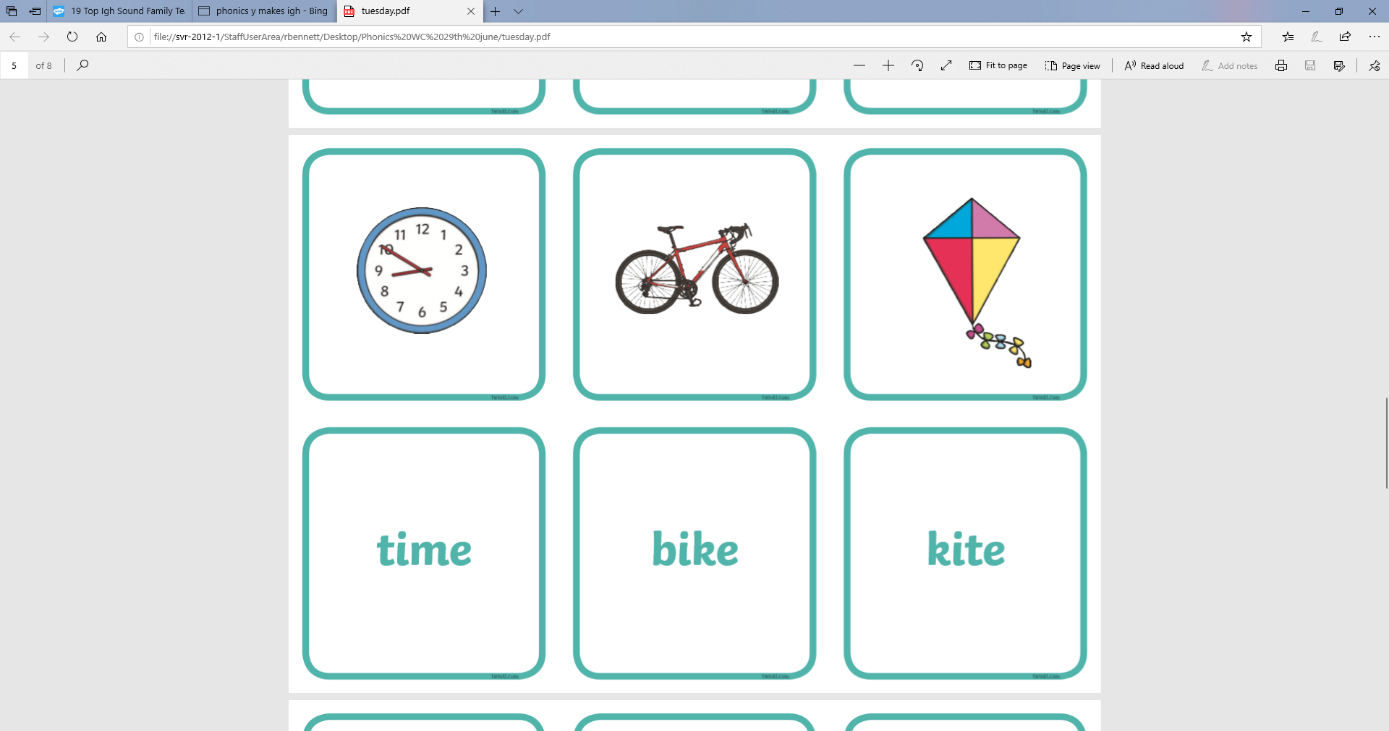 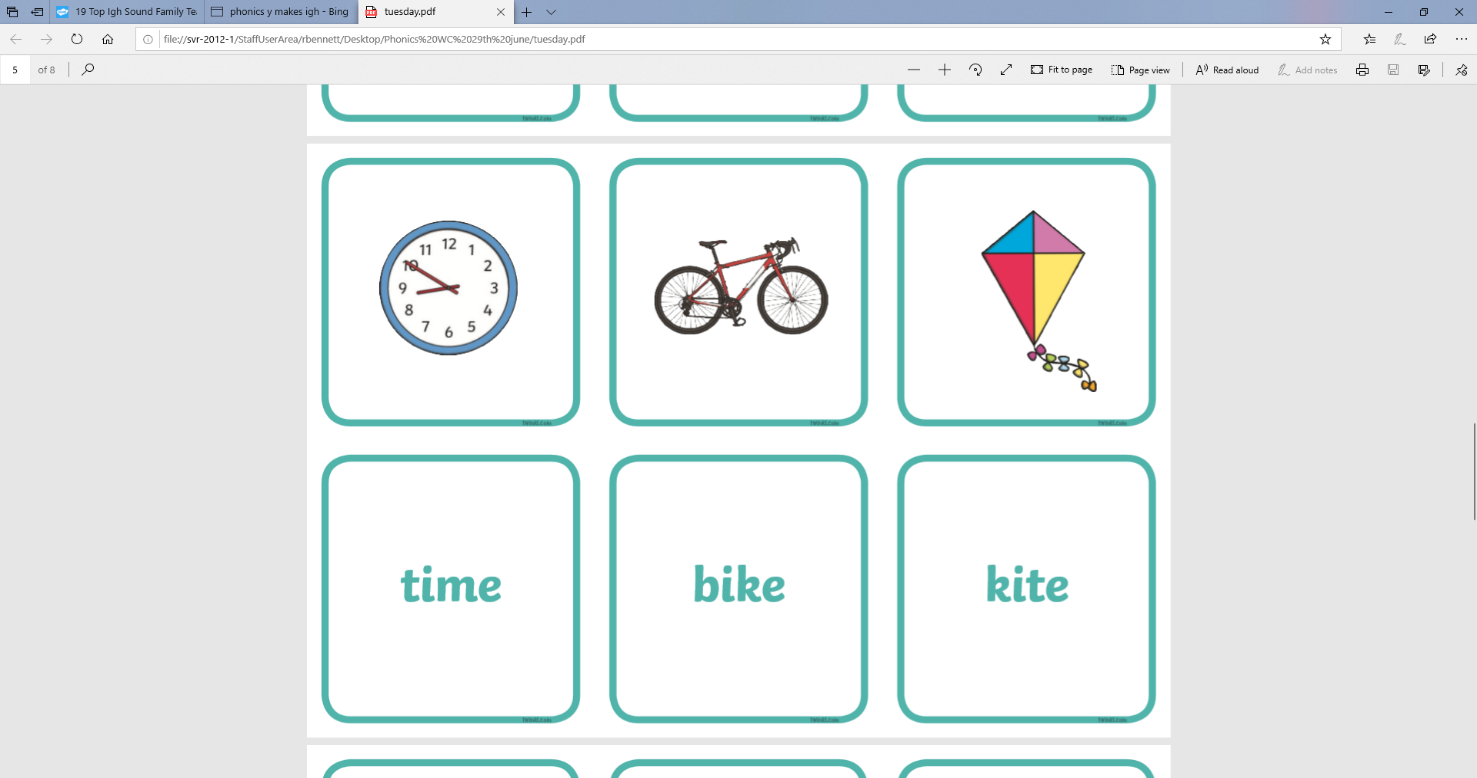 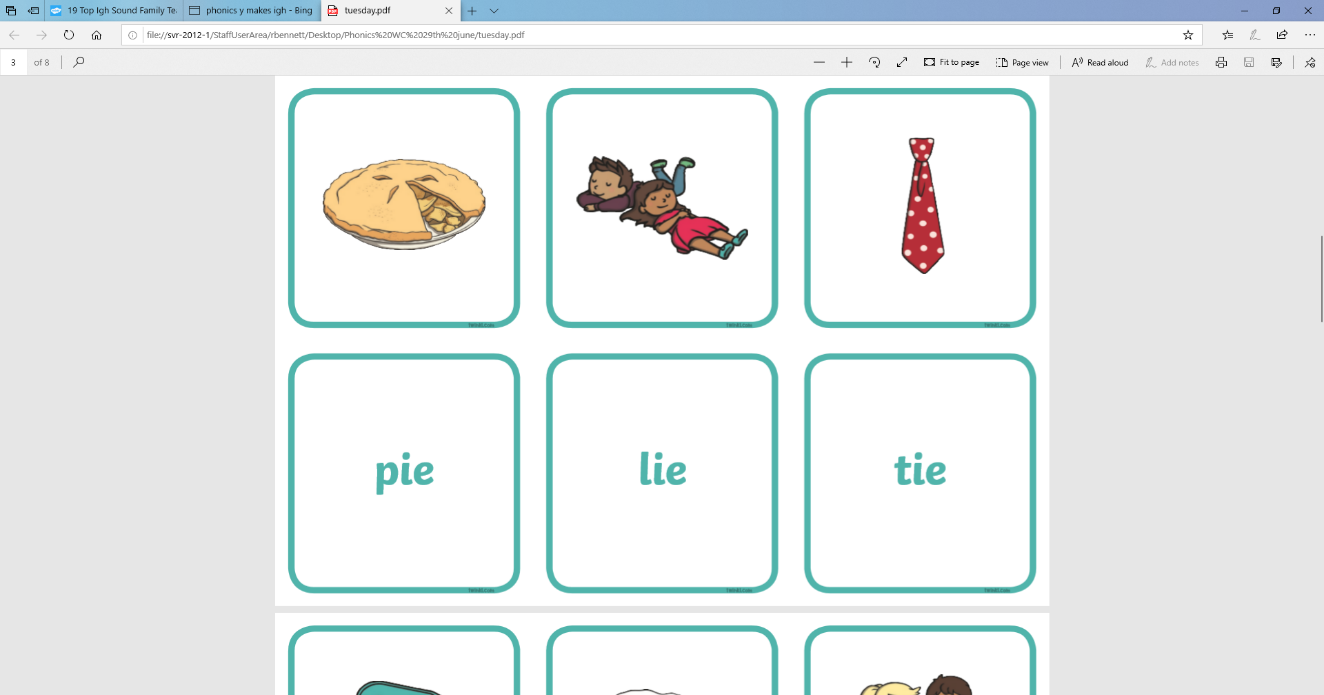 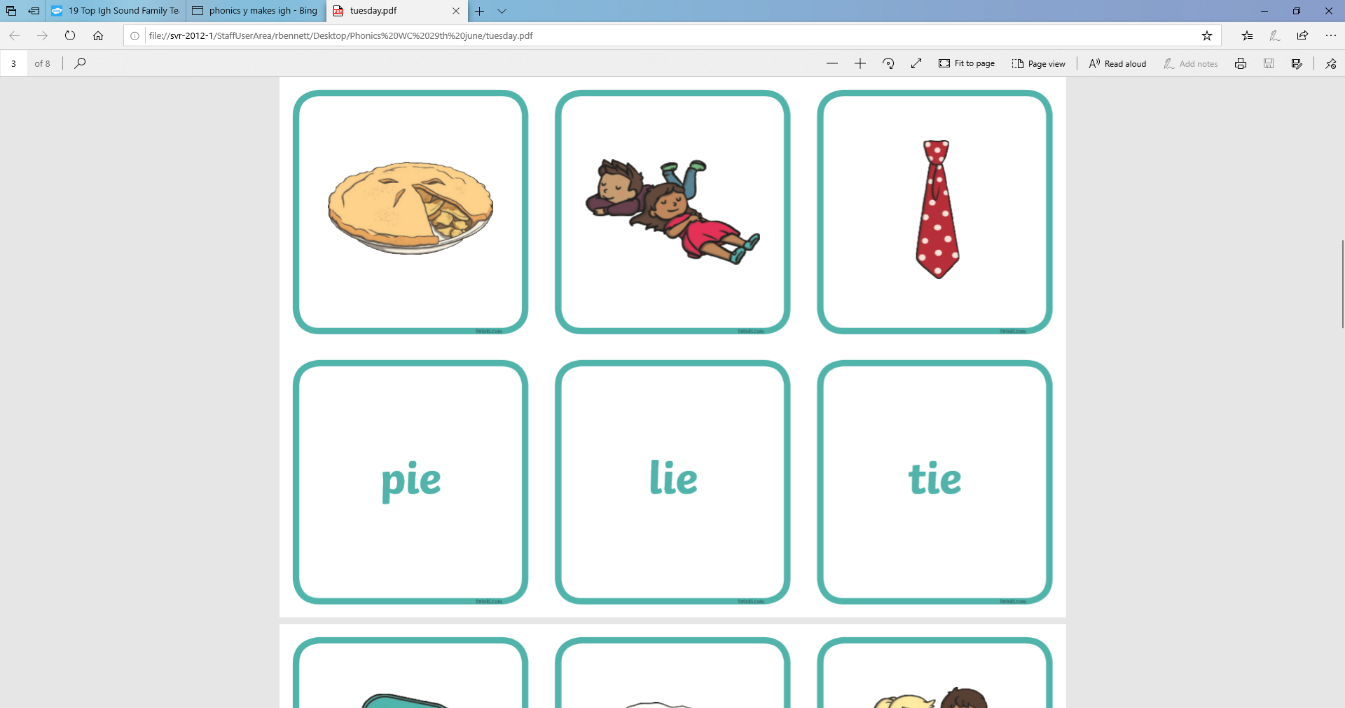 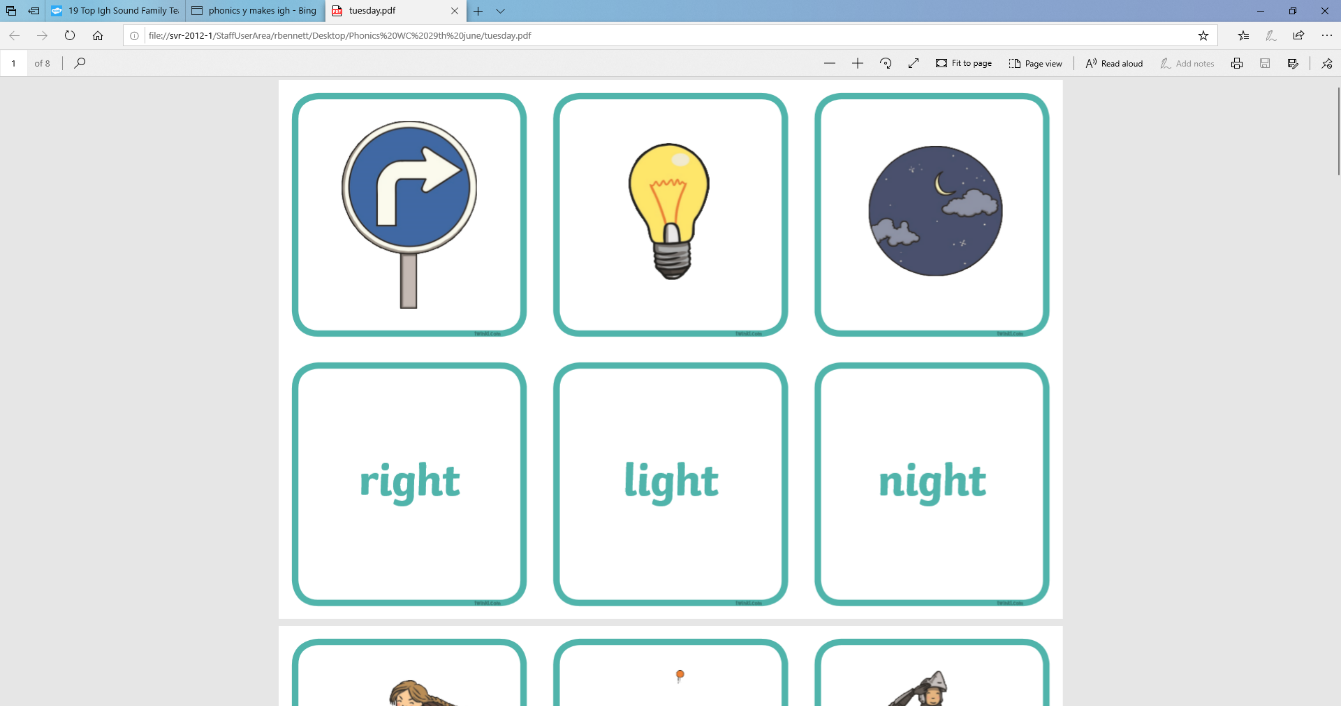 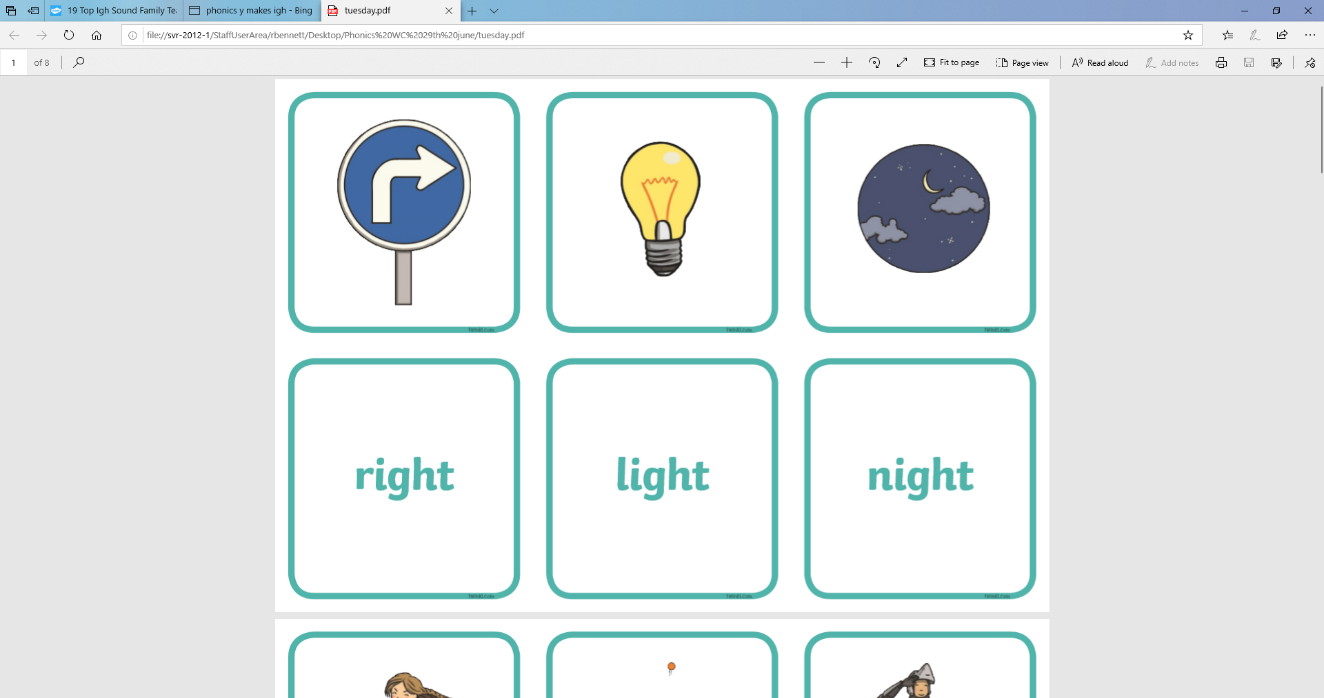 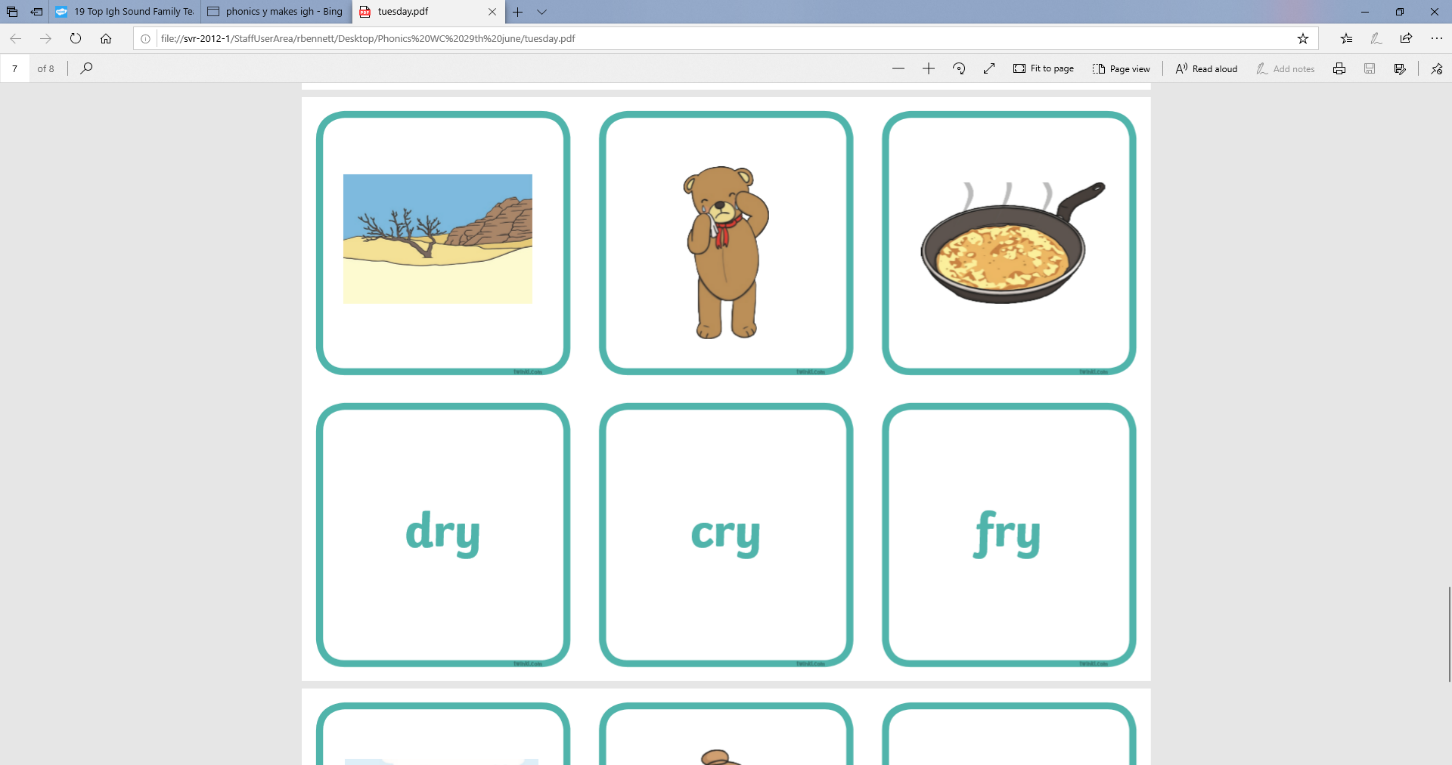 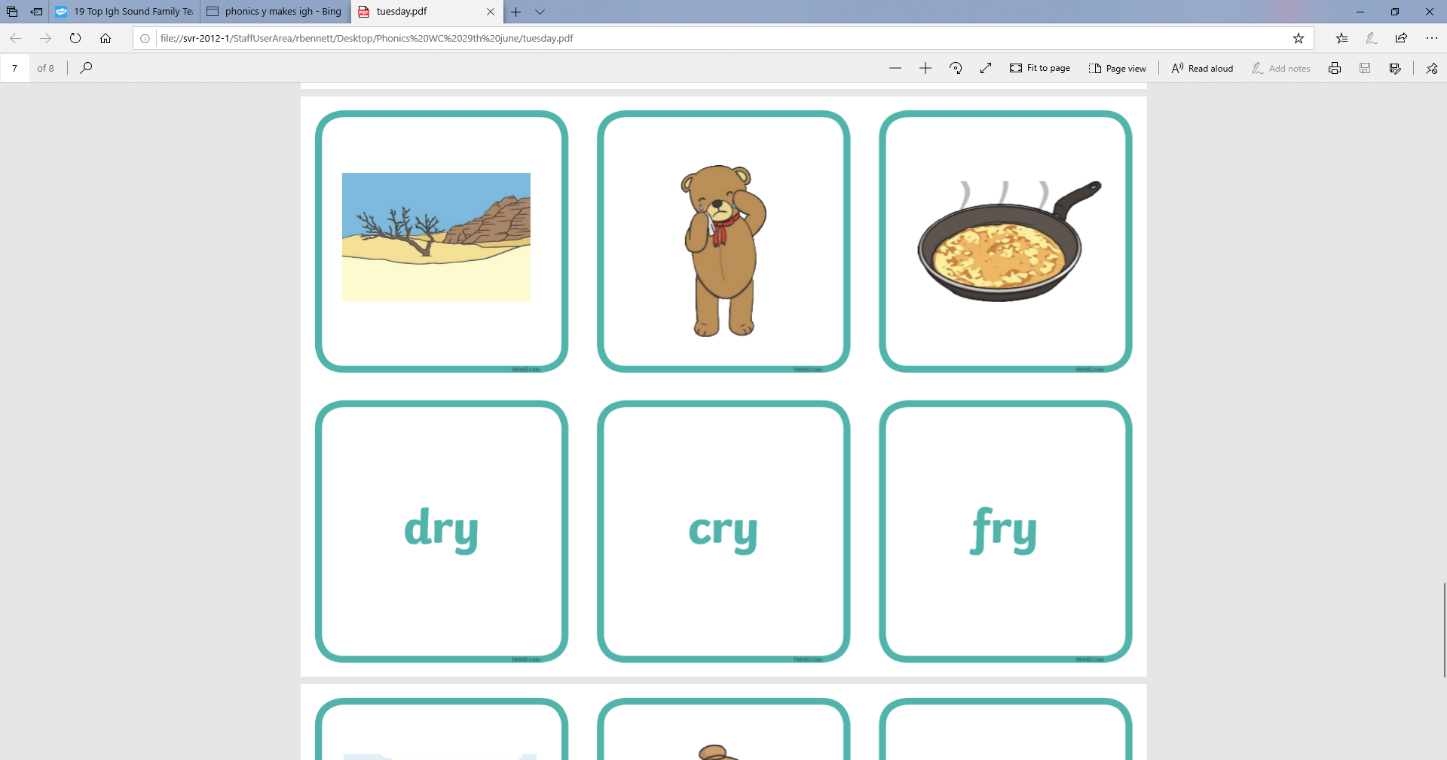 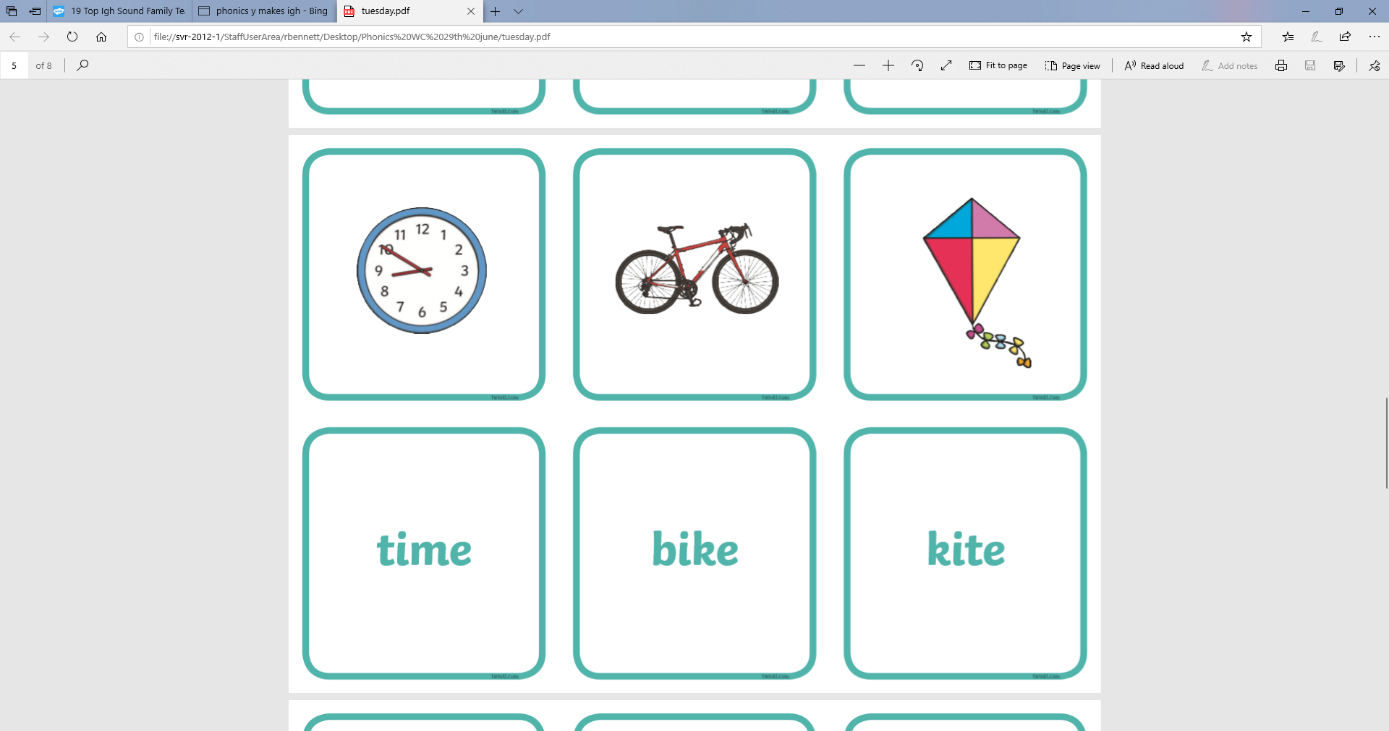 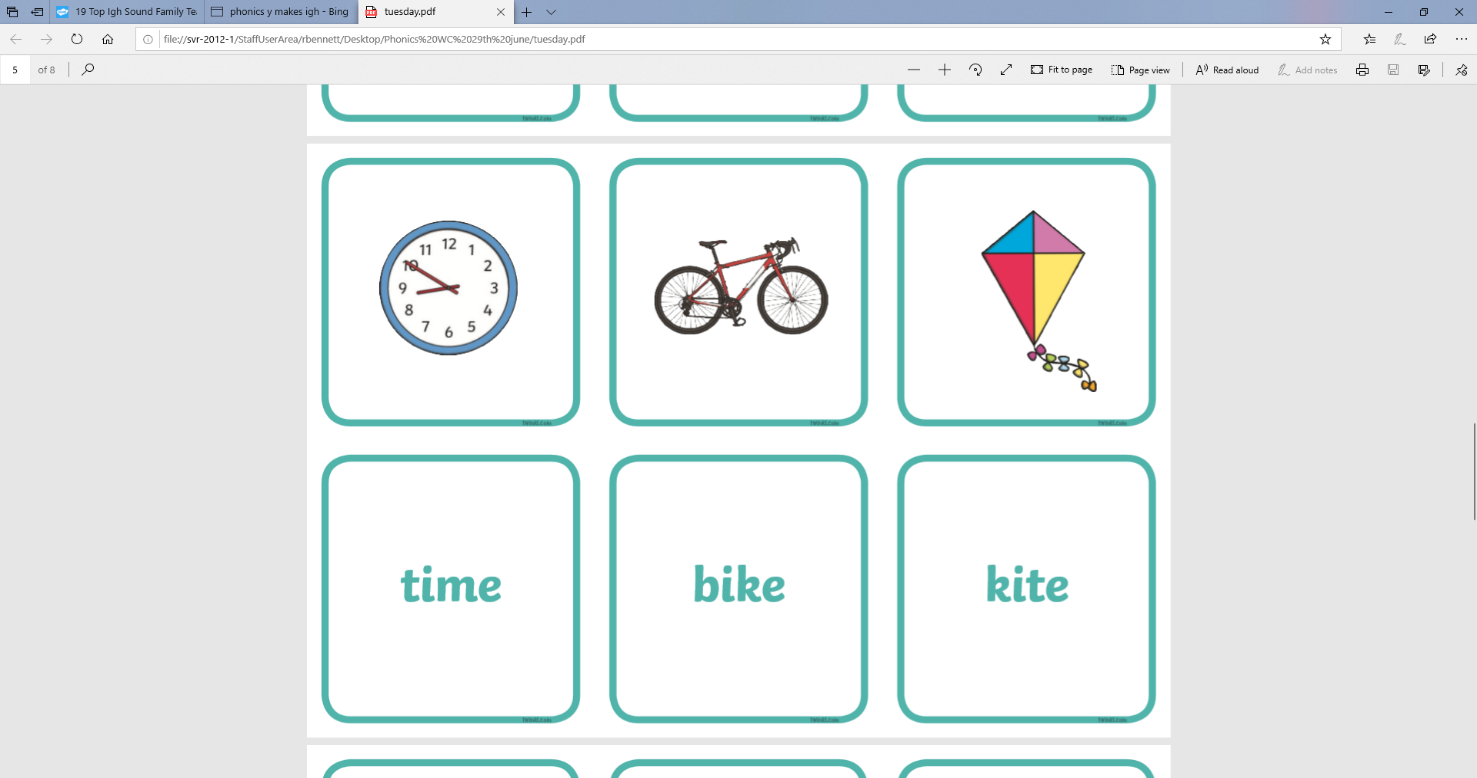 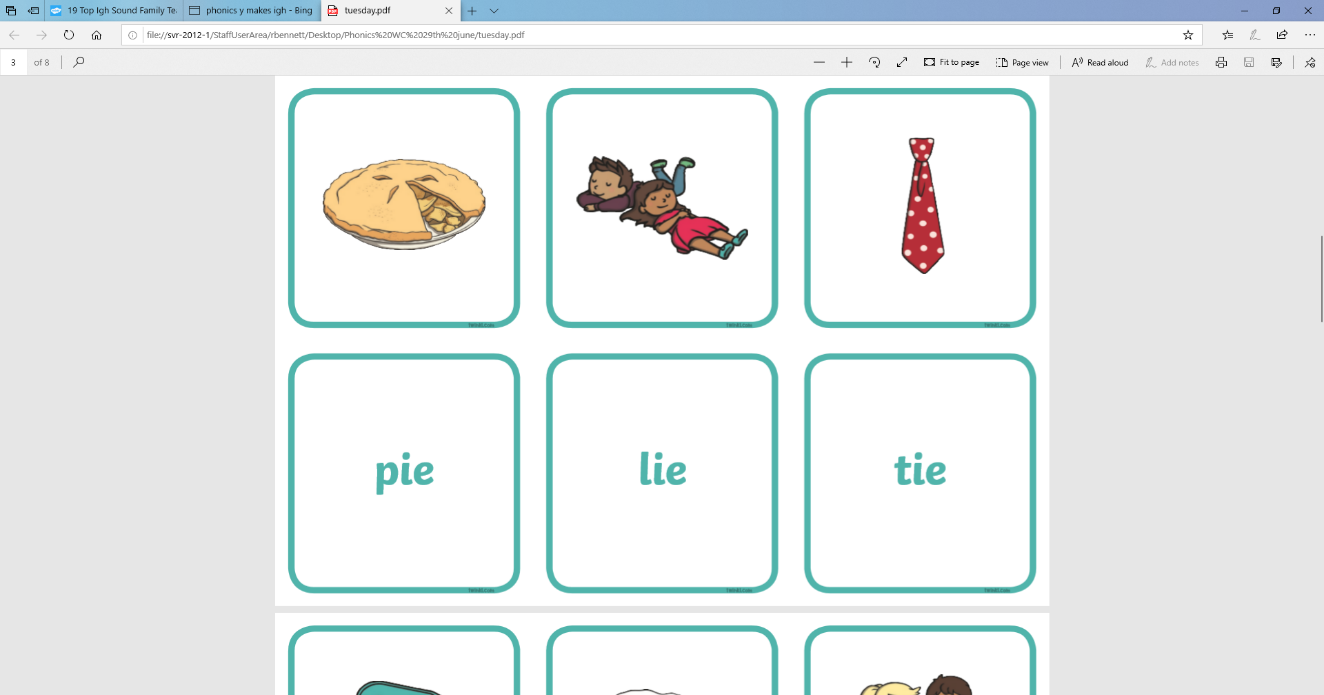 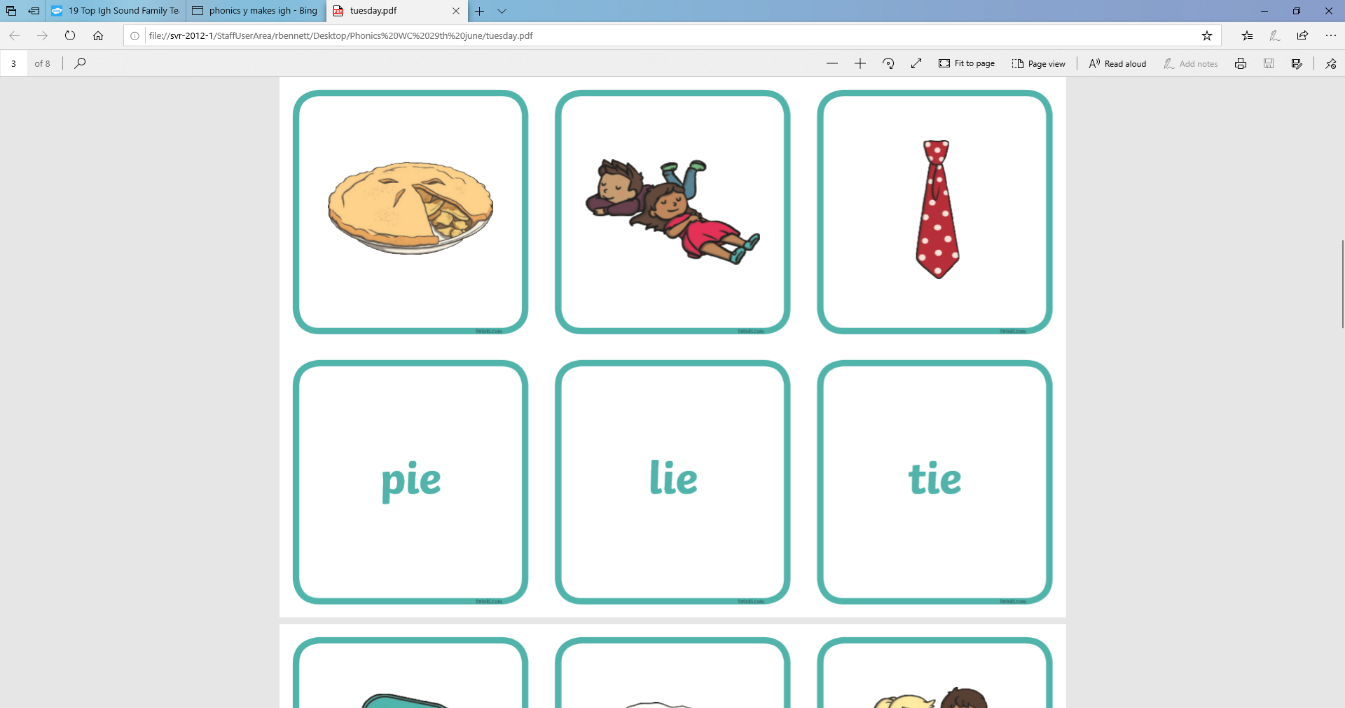 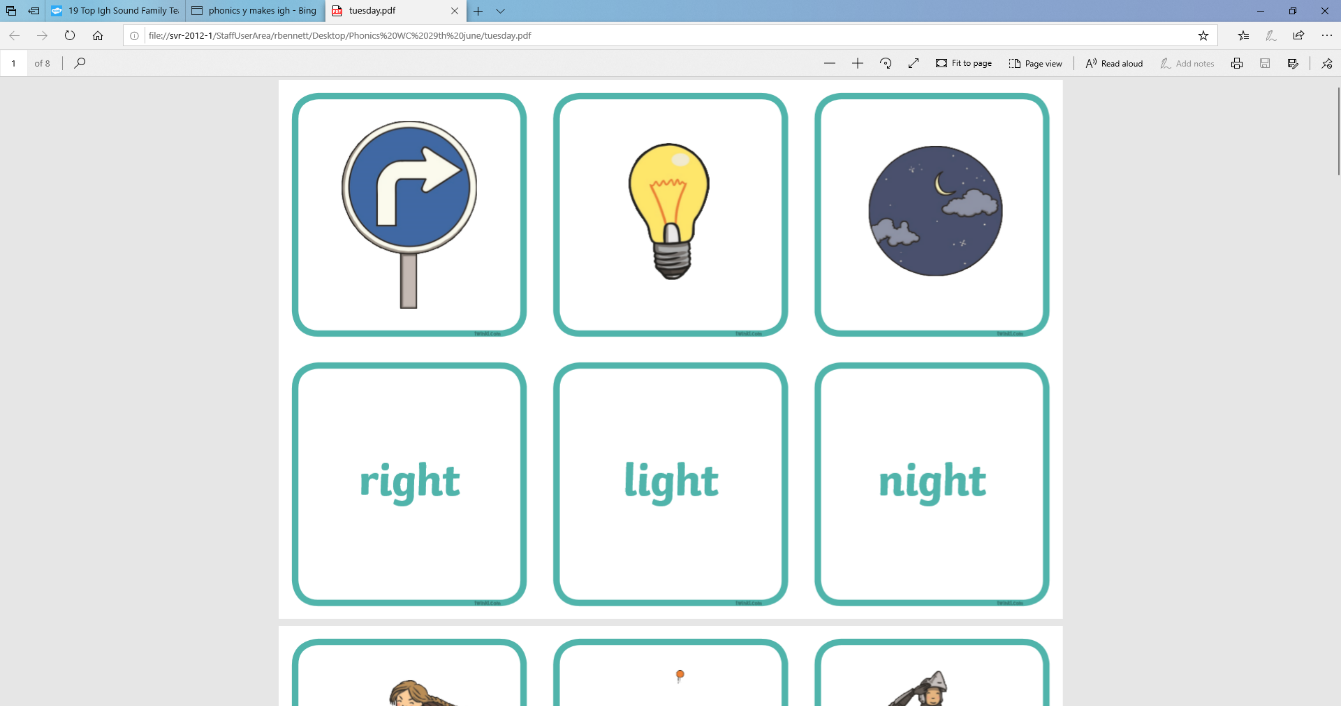 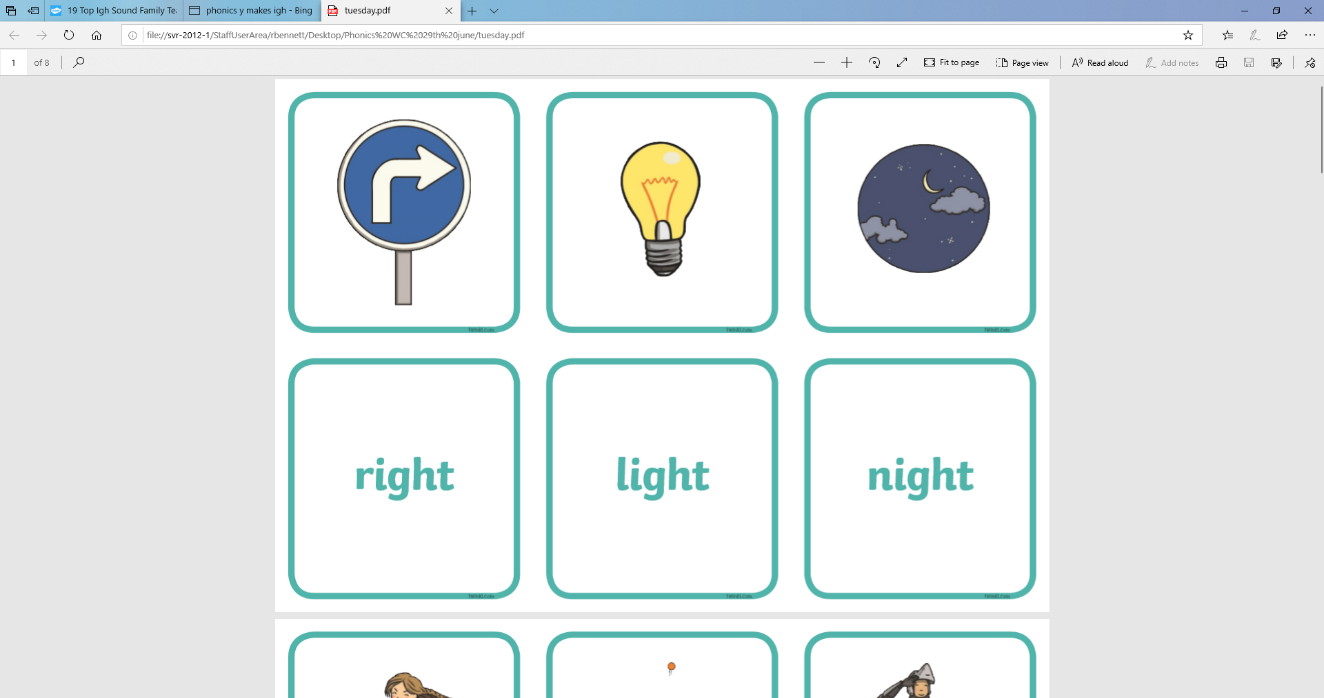 